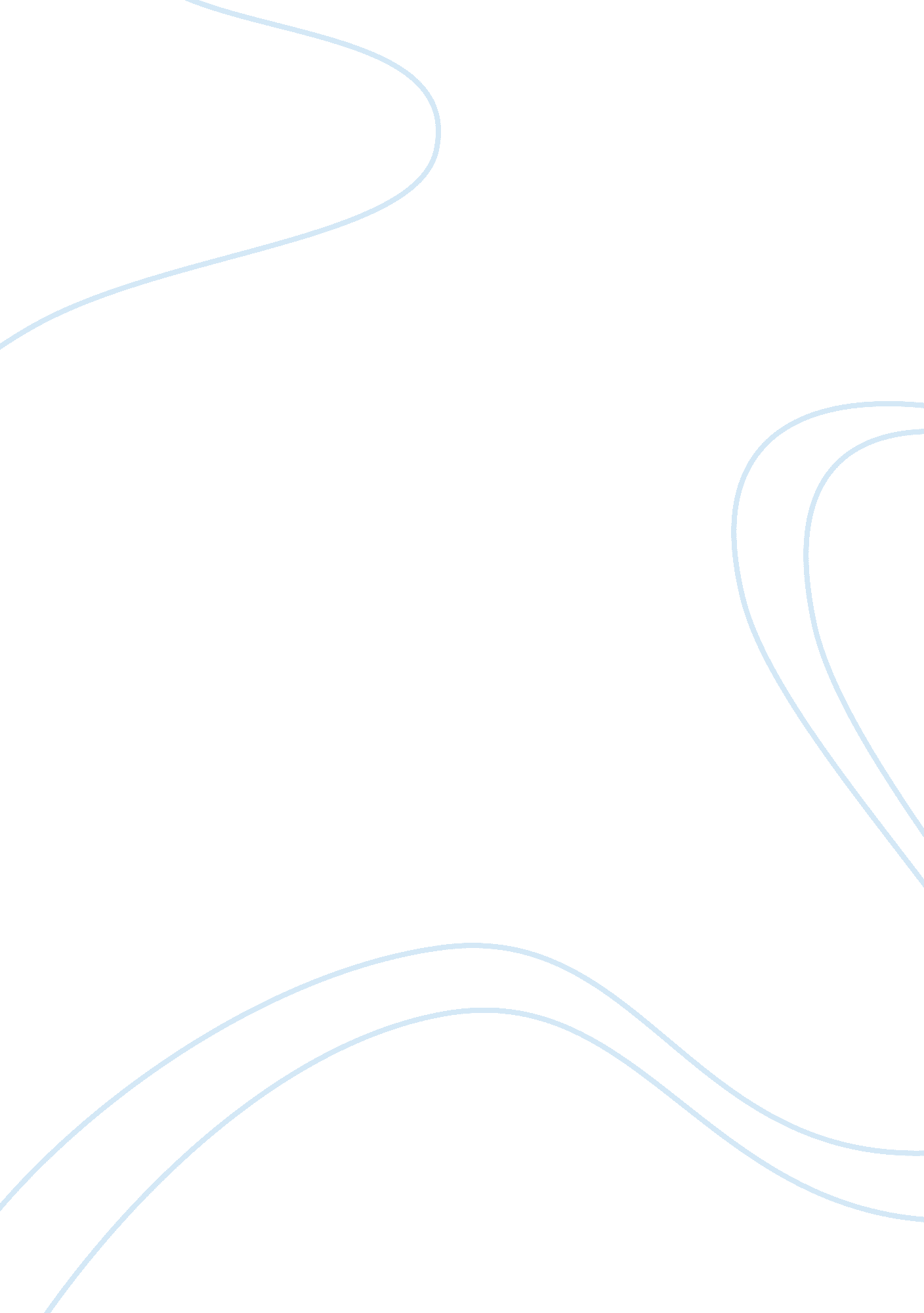 The relationship between human health and the built environmentLife, Relationships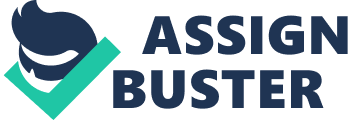 Undertaking 1 Builtenvironmentis straight associated with wellness of people populating, working and playing in them and has different impact on different age groups, therefore plays critical portion in human wellness. Increasing cost of wellness, instances ofdiabetes, fleshiness and other diseases, deficiency of exercising due to transport vehicles domination, easy fast nutrient and limited societal assemblages due to technological promotions adds to wellness jobs in Australia. New South Wales ( NSW ) section of wellness has proposed a wellness built environment plan ( HBEP ) , which focuses on redesigning and developing built environment to better overall wellness utilizing best in category patterns and policies. Evidence gathered by NSW section of wellness identified deficiency of physical activity, low quality nutrient and improper communicating between communities as the taking grounds behind wellness jobs. Paper focuses on how can these hazards be lowered by modifying the built environment. HBEP plan focal points on how reinforced environment can be improved to better wellness. Discussion on benefits of increased physical activity on wellness were made along with the grounds on how reinforced environment alteration can actuate people to increase physical activity. Evidence has been provided on how political, economic, societal and policies related to construct environment can act upon physical activity positively. Critical analysis on how high residential denseness country in reinforced environment of society, distance to street markets, maintained pathwaies, along with little design elements alteration can increase degree of physical activity. A developing form in the constellation, urban arrangement, and renewing careers is one that explores how build environment helps the wellbeing issues of Australia. This position is focused around the idea that deficient eating methodological analysis and stationary life builds the danger for some unwellnesss, for illustration, cardiovascular illness, high blood pressure, colon malignance, kind 2 diabetes, osteoporosis, stalwartness, jitteriness anddepression. An agreement now exists among wellbeing research workers, curative professionals and different experts that a dynamic life style lessens the danger for some ceaseless infections and/or encourages the effectual disposal of those illnesss. Inside this scene, the dynamic life development emerged a twosome of old ages prior to strike the stationary society issue. It focused on the betterment of a life style that incorporates physical action into twenty-four hours by twenty-four hours agendas, with the aim of aggregating negligibly 30 proceedingss of motion every twenty-four hours by sauntering, bicycling, working out, working in the pace, taking the steps, or take parting in some other sort of physical action. Further perceptual experience of people towards physical activity in reinforced environment was discussed and how this can be molded in support of physical activity utilizing built environment redevelopment policies was analyzed. HBEP plan besides considers built environment alteration for school and college substructures besides in order to do the new coevals accustomed with the importance of wellness every bit early as school. Overall research on societal ecological theoretical account is done sing the impact of policies related to society, political relations, built environment and economical on physical activity. Further a elaborate research on the impact of built environment on community strengthening was conducted and failings were found related to hapless self residential determination devising and carelessness of wellness variables in built environment which were so included in HBEP policy plan. Gap analysis between built environment impact on societal connexion amongst people and community authorization was analyzed. HBEP policy considers bridging this spread through improved communicating between built environment section and wellness section of Australia. Paper besides reviews literatures the impact ofadvertisementof fast nutrients on their ingestion and how it leads to increases instances of diseases. It was found that there is no proper consideration of relationship between advertisement of bad nutrient and jobs originating due to ingestion of that nutrient. Evidence were found by NSW section of wellness that built environment of schools besides had no proviso of commanding advertisement of fast nutrients around school campuses. It was found that reinforced environment policy did non had any methodological analysis to see the impact of hapless nutrient handiness on the wellness. HBEP proposes a qualitative and quantitative survey to understand the relationship with nutrient in reinforced environment of schools and even residences and advance good nutrient within the environment. Exploration is needed on all parts of the based environment 's consequence on sound nourishment debut in Australia. While assorted immense graduated table surveies have been attempted appraising handiness of less than great nutriment, their consequences need to be farther investigated through complex quantitative and qualitative analysis. Advancement of an mixture of socially huffy geographic expedition embraced in diverse urban metropoliss and towns will allow more reliable generalisations to underpin attack. Further paper proposes that making a healthy built environment must be taken attention of critically through better communicating and apprehension, choice leading and relationship edifice. This paper unites a proof base of bing scrutiny to rede solid nature 's sod attacks and motions. It similarly helps to the identii¬? cation of parts of geographic expedition in which reinforced environment policy deficiencies. The Survey 's cardinal message is that there is a solid relationship between persons ' well-being and built environment and this relationship is really complex. This paper talks about the undertakings, which need to considered in reinforced environment policy of Australia so that healthy environments can be built and jobs can be lowered. Social interaction are determiners of good wellness This statement was mentioned on page 75 of paper and was raised in order to better the societal interactions amongst community people so that reinforced environment can be socially healthy. I wholly agree with this statement in the context of the paper and otherwise. Social interactions improves information flow between people, which can be good for the society as affairs like hapless nutrient around the built environment, cleanliness of workplace, residential society and other topographic points which can impact wellness. It will besides farther better the overall quality of physical and societal environment in communities therefore beef uping the good wellness. Majority of people who will profit from societal interaction are old age people who non so frequently acquire opportunities to socialise. Harmonizing to a study done by University of Rochester medical centre, people who frequently socialize more than other does, populate more and happy ( University of Rochester, 2014 ) . Apart from that, there are many wellness advantages of societal interaction, which are discussed below to farther back up the statement: - Frequently people who socially interact have low blood force per unit area degrees than people who do non interact frequently. Low hazard of Alzheimer’s Can assist one overcome solitariness and depression. Less or no hazard of malignant neoplastic disease and cardiovascular related jobs. Everybody needs to experience idolized and upheld peculiarly as we develop more seasoned. As we age, comrades truly might be line of lifes. Social interaction, offering, being in contact with other people who have dynamic, included lives gives populating a ground. Offer to comrades Plutos duplicate the delectations and separation the hurts. Vast, augmented households that were on a regular basis accessible for endorsing are presently less. The sum of one-person household units has expanded. Persons on a regular basis move a long manner from their households to work or vacate. In any instance remaining associated with household, comrades and exercisings has ne'er been more critical. A few surveies report fewer colds, lower circulatory strain and lower bosom rates in members with solid societal ties. Detail indicates that matrimony, possibly the strongest tie, adds old ages to future. Furthermore, self-destruction, emotional instability and spirits maltreatment rates are much lower when persons interact socially on a higher degree ( Gold, 1999 ) . Another survey from the US recommends that societal coaction ought to be viewed as an indispensable component for turning lifetime, on a criterion with other wellbeing and lifestyle constituents, to the grade that low societal connexion hurts life p to the extent that liquor dependence and smoke, has more consequence than absence of activity, and is twice every bit destructive as fleshiness ( Louv, 2012 ) . Analysts at Brigham Young University ( BYU ) in Provo, Utah, directed a meta-examination of distributed surveies and found that holding societal ties with comrades, household, neighbours and associates can heighten our opportunities of endurance by 50 for every penny. You can read about their survey online in a paper distributed in the July issue of PLOS Medicine. Mentions: - Louv R. , 2012, Healthbenefits to kids from contact with the out-of-doorss and nature, [ Online ] , Available from: - hypertext transfer protocol: //www. childrenandnature. org/downloads/CNNHealthBenefits2012. pdf [ Accessed on 13th June, 2014 ] University of Rochester, 2014, Older grownups and importance of societal interaction, [ Online ] , Available from: - hypertext transfer protocol: //www. urmc. rochester. edu/encyclopedia/content. aspx? ContentTypeID= 1 & A ; ContentID= 4513 [ Accessed on 13 Thursday June, 2014 ] Gold E. , 1999, Benefits of societal interaction, [ Online ] , Available from: - hypertext transfer protocol: //www. valueoptions. com/april06_newsletter/benefits_of_social_interactions. htm [ Accessed on 13th June, 2014 ] 